Instructions:If your organization does not have a designated social media page, kindly share these posts on the handles/ Facebook pages of your organization heads, official members, etc.The Social media content is for Facebook and Twitter, but can be used on all platforms and mediums which would be help create awareness about GOAL program: Digital Posters, In Emails, etc.Request you to make sure that the GOAL Facebook Page (@GOAL-Going Online As Leaders) and Ministry of Tribal Affairs Facebook Page (@Ministry of Tribal Affairs) are tagged in all Facebook postRequest you to make sure that the GOAL Twitter handle @GOALFacebook is tagged in all twitter postsTweets for Universities and Institutes:For MentorsBecome a #GOALmentor and empower tribal youth to become a digital leader – Let us come together to digitally empower tribal youth in times of COVID-19 pandemic! Visit and apply as a mentor today at #GOAL portal http://goal.tribal.gov.in/  @TribalAffairsIn @Facebook  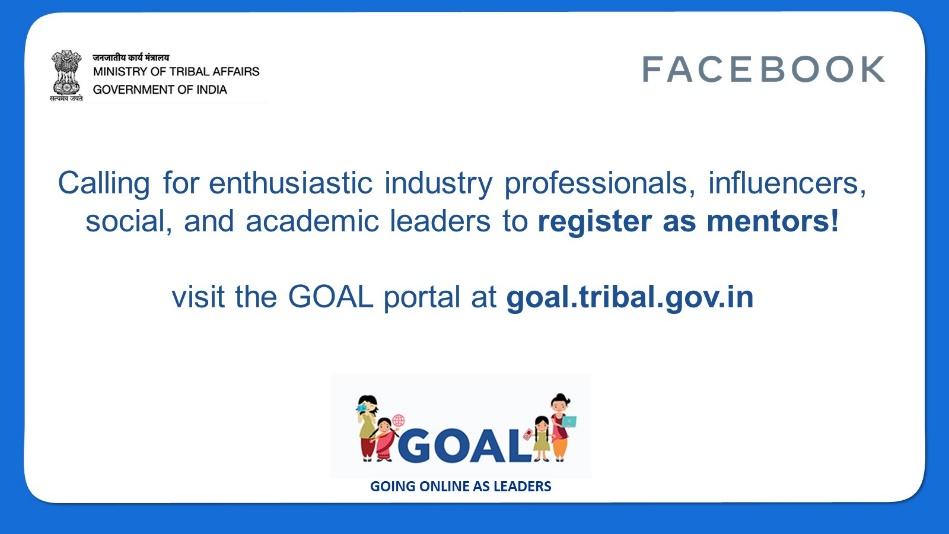 Calling in all professors, teachers and students across all fields to apply today at #GOAL website http://goal.tribal.gov.in/ to become a mentor. Empower tribal youth by educating them in times of COVID-19 pandemic. Do your bit! #GOALmentor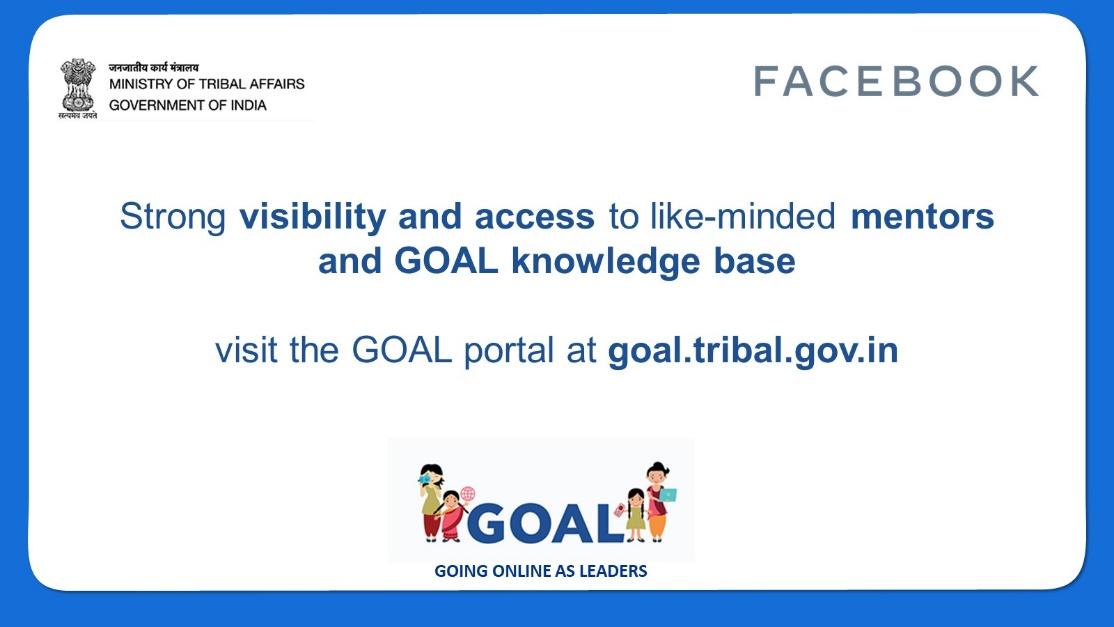 For MenteesCalling all Students from Scheduled Tribe communities to enroll in #GOAL (Going online as leaders) mentorship program an initiative launched by Ministry of Tribal Affairs along with @Facebook. Apply on #GOAL portal http://#GOAL.tribal.gov.in/. #GOALmentee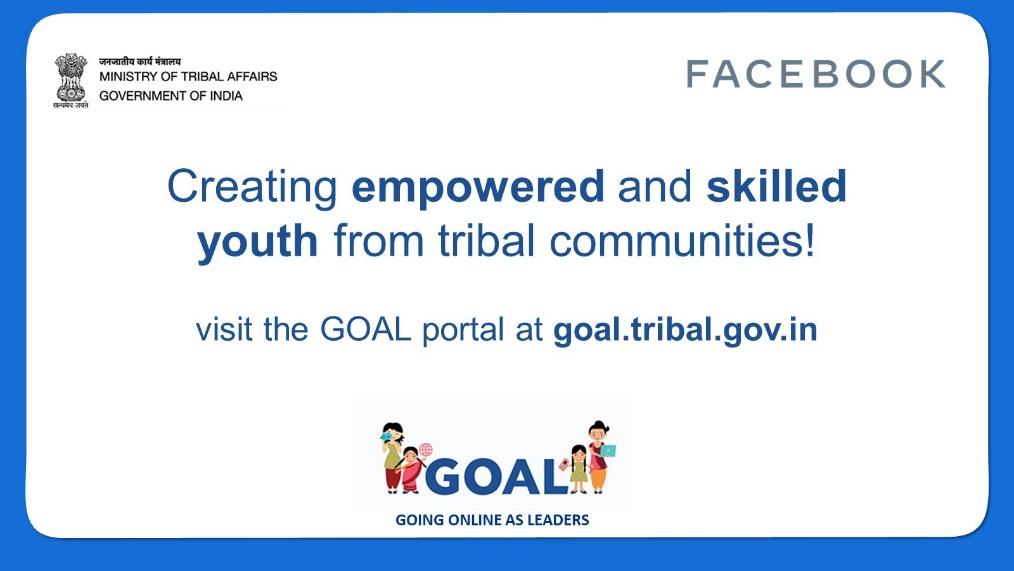 #GOAL seeks to nurture and train tribal youth across India's tribal heartland, mentorship in digital literacy, life skills, leadership and entrepreneurship. Visit the #GOAL website http://#GOAL.tribal.gov.in/. Tribal youth apply now! #GOALmentee #IsupportGOAL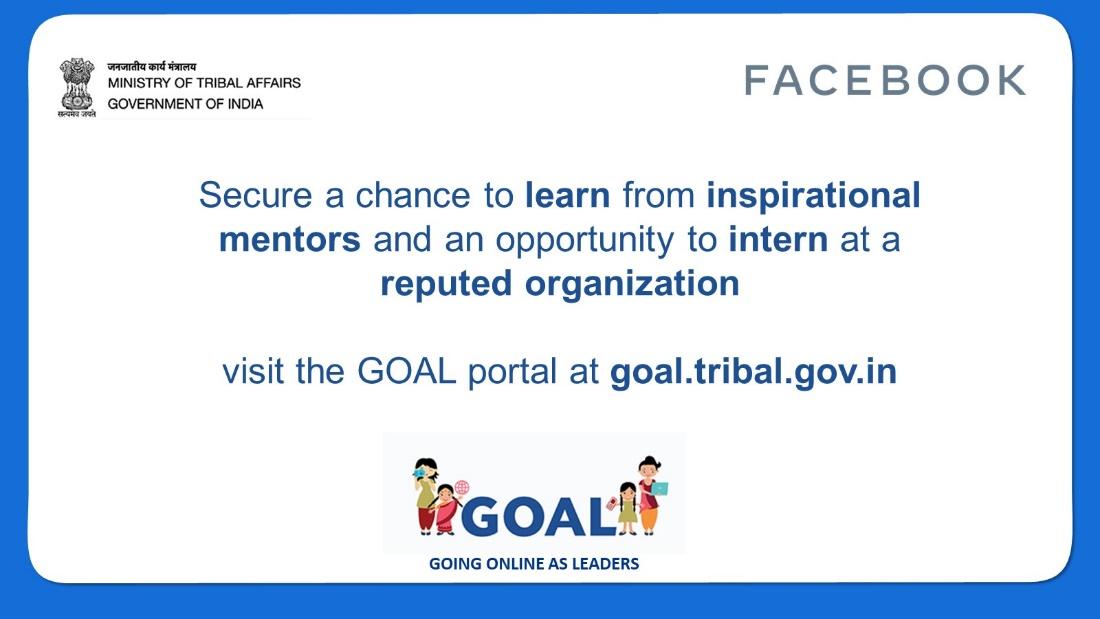 Aspiring entrepreneurs from tribal communities, apply on http://#GOAL.tribal.gov.in/ for a 7-month one-to-one session with business and industry experts to become successful entrepreneurs of your community! A @TribalAffairsIn and @Facebook initiative #GOALmentee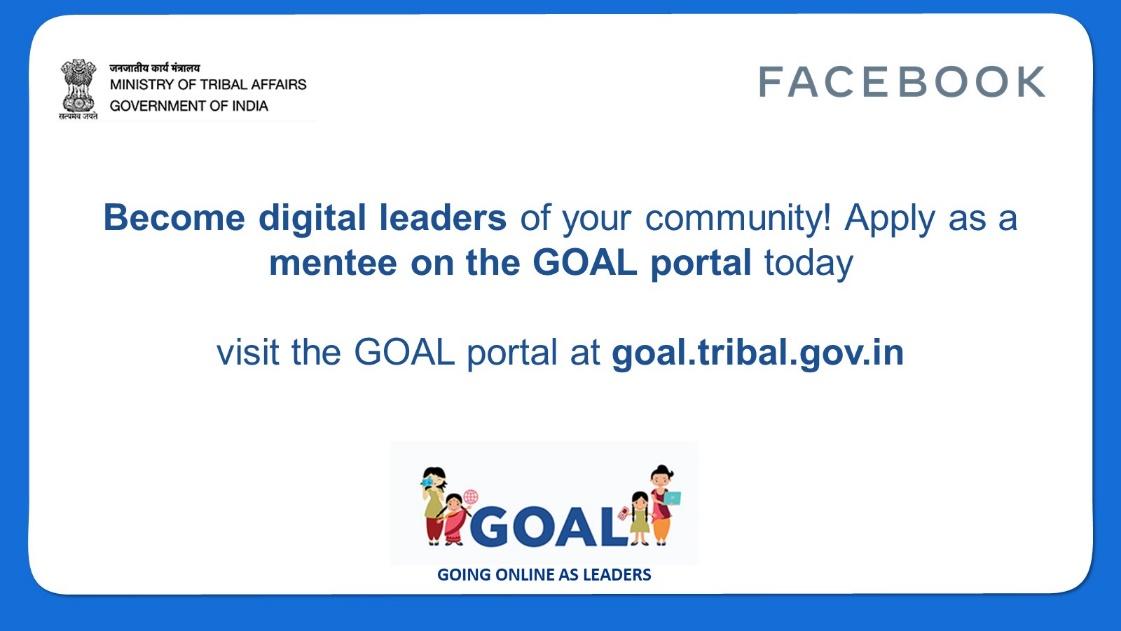 